إتفــــاق الإســـــتخدام: المدارس العامة في مدينة الإسكندريةالوصول إلى شـــــــبكة الاتصال الرقمية ، والإتصــــالات الإلكـــــترونية ومعـــــدات الكمبيوترقبل توقيع هذا الاتفاق الرجـــاء أن تقــــراء وبعناية  "شــــــروط الإســــتخدام المســـؤول" (IIBEA-1)( http://www.acps.k12.va.us/board/manual/iibea.pdf )		إننـا قد قرأنا هذا "الاتفاق وشــروط الإستخدام المســــئول" (IIBEA-R)  ، ونقبل المسؤوليات المرتبطة بالقبول والموافقة على الإستخدام وحق الوصول إلى الشبكة الرقمية  والاتصالات الإلكترونية ومعدات الكمبيوتر التابعة للمدارس العامة بمدينة الإسكندرية.نحن نوافق على إســتصدار حساب للبريد الإلكتروني و "كرومبوك"  Chromebook للطالب المذكور إسمه أدناه ، ونقبل مســـئولية رعاية وإستخدام هذه المعدات.أننا نتفهم "شــروط الإستخدام المســــئول" ونوافق على الالتزام بسياسة ولوائح "المدارس العامة لمدينة الإسكندرية". ونفهم كذلك أن أية إنتهاكات لهذه الشــروط والقواعد سيؤدي إلى فقدان أحقــية الوصول إلى الشبكة الرقمية، والوصول إلى الاتصالات الإلكترونية و/أو فقدان إمتيازات "كرومبوك"  وغيرها من الإجراءات التأديبية أو القانونية. أننا نفهم أيضــاً أن "المدارس العامة في مدينة الإسكندرية" ستقوم برصد ومراقبة استخدام "الوصول إلى شبكة الاتصال الرقمية" و "حساب البريد الإلكتروني" و (نظام الكمبيوتر "كرومبوك")  Chromebook، بما في ذلك استخدام شبكة الإنترنت، والبريد الإلكتروني، وتحميل المواد ، ونتفهم أنه من غير المتوقع الحفاظ على الخصوصية في استخدام موارد الكمبيوتر التابعة  "للمدارس العامة بمدينة الإسكندرية".ونحن نفهم أن "المدارس العامة بمدينة الإسكندرية" قد اتخذت الاحتياطات اللازمة للقضاء على إمكانية الوصول إلى مواد غير ملائمة، ولكنه من المستحيل أن نتوقع أن تتمكن  "المدارس العامة بمدينة الإسكندرية"  من تقييد الوصول إلى جميع هذه المواد غير اللائقة ، ولا يمكن أن تعتبر مسئولة عن التعرض المُحتمل  لمثل هذه المواد. فكل مُستخدم يعتبر مســـئولاُ عن أفعاله على نظام الكمبيوتر. وعند ملاحظــتنا لأية وقائع توحي بإستخدام الطالب "غير اللائق واللا مقبول" ، بما في ذلك الأعمال الخطرة أو التعسفية التي تؤثر على السلامة ورفاهية  الطلاب أوالموظفين أوالبيئة التعليمية ، فقد نتخذ إجراءات تأديبية في سلسلة تصاعدية من العقوبات . وفيما يلي بعض الأمثلة على هذه الإجراءات:سيتم إرسال إخطار للمستخدم ومدير المدرسة.سيتم تعليق استخدام Chromebook حتى طالب واو إجراء مؤتمر الأم.سيتم تعليق استخدام تشروميبوك لما تبقى السنة الدراسية.يمكن فصل الطالب من المدرسة.
ونحن نفهم أن "كرومبوك"  Chromebook يعتبر ضمن ممتلكات "المدارس العامة لمدينة الإسكندرية"، ويجب إعادته للمدرسة بمجــرد الانسحاب من المدرسة، في نهاية العام الدراسي، أو بناء على طلب من أحد المدرسين  أو مسئول من المسئولين . ونفهم أيضا أن حساب البريد الإلكتروني وأحقــية الوصول إلى شبكة الاتصال الرقمية هي ضمن الممتلكات الخاصة "بالمدارس الحكومية لمدينة الإسكندرية" ، وسيتم إلغاء نشــــاط الحساب بمجرد الانسحاب من المدرسة ، وفي نهاية العام الدراسي، أو بناء على طلب من مدرس أو مسؤول.ونحن نفهم أن يمكن أن نتكبد التكاليف التالية المصاحبة للإستخدام في الحالات التالية:  1) فشل الطالب في إعــادة الأجهزة ، أو 2) الإهمال في العناية بالمعدات التابعة  "لمدارس مدينة الإسكندرية". ويمكن تلافي تكبد مثل هذه التكاليف إذا ما كانت  المعدات بتأمين الإصلاح تحت الضمان ، أو إذا ما تعرضت للتلف بسبب عرضي أو نتيجة لحدث لا مفر منه."كرومبوك"  Chromebook مقابل 300 دولارمحول "كرومبوك"  Chromebook والسلك الكهربائي 30 دولارإذن وتصـــريح بإســتخدام "كرومبوك"  Chromebook وحساب البريد الإلكتروني____________________________________                                       ____________________________________كتابة إسم أحد الوالدين / أو ولي أمـــــــرالطالب 					  كتابة إســــــم الطالب			____________________________________                                       _____________________________________توقيع كتابة أحد الوالدين / أو ولي أمـــــــرالطالب    التاريخ				توقــيع الطالب		التاريخ
الرجاء التعليم في المربع التالي إذا لم يكن لديك إمكانية الوصول إلى شبكة الإنترنت المنزلية وإذا ما كنت تحتاج للمساعدة. المدارس العامة لمدينة الإسكندرية  2016-2017  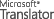 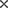 